Дата: 02.04.2020Предмет: хіміяТема : «Явище адсорбції»ІнструкціяОзнайомитися з теоретичним матеріалом в підручнику П. Попель, Л. Крикля «Хімія» 11 клас §16.https://pidruchnyk.com.ua/470-hmya-popel-kriklya-11-klas.htmlЗаписати конспект до зошита (обов’язково те,що виділено спеціальним фоном).Виконати завдання в підручнику № 119Виконати онлайн-тест: https://naurok.com.ua/test/nemetali-zagalna-harakteristika-nemetaliv-fizichni-vlastivosti-alotropiya-alotropni-modifikaci-rechovin-nemetalichnih-elementiv-yavische-adsorbci-64666.htmlПерегляньте презентацію.Теоретичний матеріалСорбція – це поглинання газів, пари чи розчинених речовин поверхнею і об׳ємом твердого тіла чи рідини.Речовини–поглиначі називаються сорбентами, речовини, що поглинаються сорбатами або сорбтивами.Розрізняють 4 основних сорбційних процеси:Абсорбція – поглинання газу чи пари всім об׳ємом твердого тіла чи рідини;Адсорбція – перехід речовини із зони меншої концентрації в зону більшої концентрації;Капілярна конденсація – процес зрідження пара в порах твердого сорбенту; Хемосорбція – утворення нових хімічних сполук в процесі сорбції.   Класифікація адсорбціїЗа природою адсорбційних сил:а) фізичнаb) хімічна2. За природою адсорбанту:а) молекулярна (для розчинів неелектролітів і слабких електролітів)b) йонна (для розчинів сильних електролітів)Механізми адсорбціїАдсорбційно активною є не вся поверхня сорбенту, а лише його певні ділянки – активні центри;Адсорбційні сили діють на малих відстанях;Процес адсорбції – оборотній процес;Кожен адсорбційний центр може утримувати лише одну молекулу сорбату, в результаті чого утворюється мономолекулярний шар адсорбованих молекул.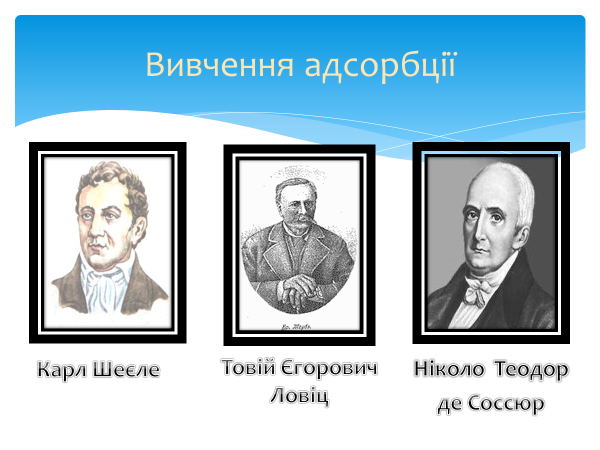 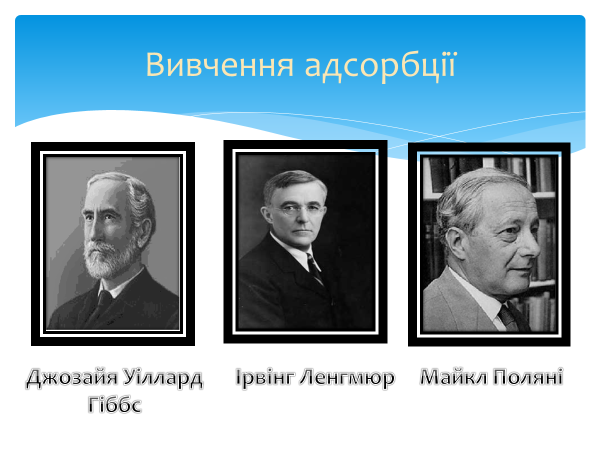 Приклади адсорбентів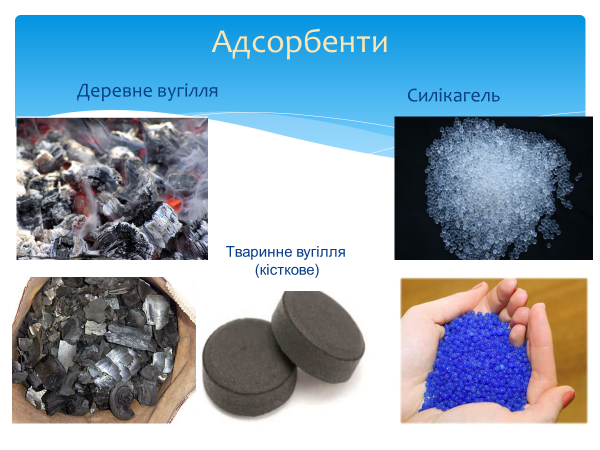 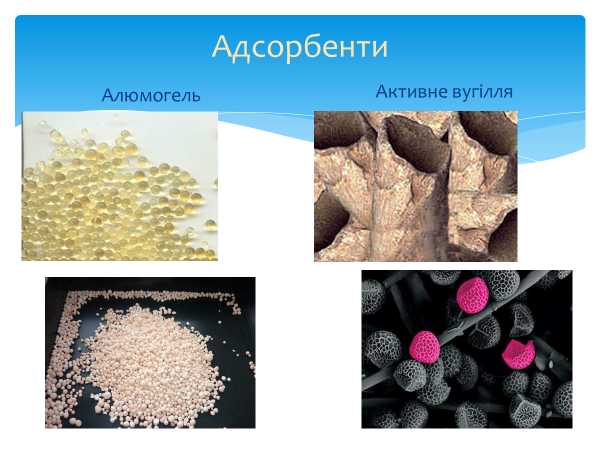 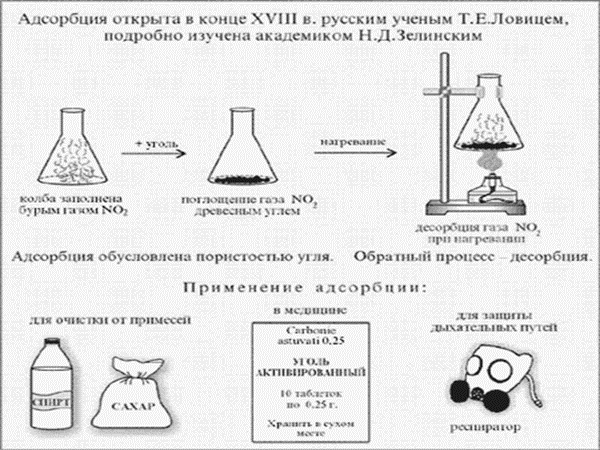 